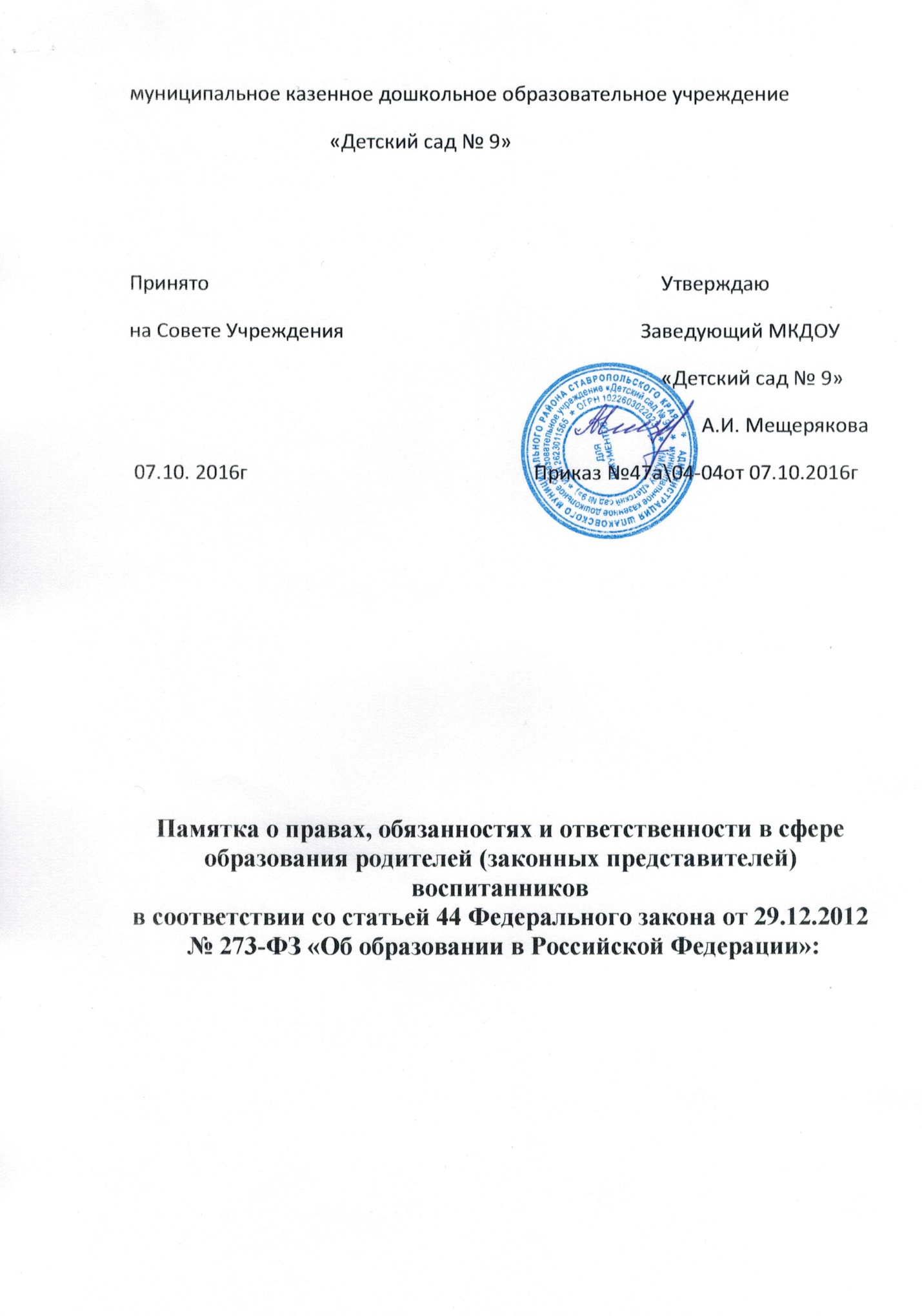 Родители (законные представители) воспитанников муниципального казенного дошкольного образовательного учреждения « «Детский сад № 9»  (далее – образовательная организация) имеют преимущественное право на обучение и воспитание детей перед всеми другими лицами. Они обязаны заложить основы физического, нравственного и интеллектуального развития личности ребенка.Органы государственной власти и органы местного самоуправления, образовательные организации  оказывают помощь родителям (законным представителям) воспитанников в воспитании детей, охране и укреплении их физического и психического здоровья, развитии индивидуальных способностей и необходимой коррекции нарушений их развития.                        I. Права родителей (законных представителей) воспитанниковРодители (законные представители) воспитанников имеют право:1.1. выбирать с учетом мнения ребенка, а также с учетом рекомендаций психолого-медико-педагогической комиссии (при её наличии) формы получения образования и формы обучения, организации, осуществляющие образовательную деятельность;1.2. дать ребенку дошкольное образование в семье. Ребенок, получающий образование в семье, по решению его родителей (законных представителей) с учетом его мнения на любом этапе обучения вправе продолжить образование в образовательной организации;1.3. знакомиться с Уставом образовательной организации, лицензией на осуществление образовательной деятельности, с учебно-программной документацией и другими документами, регламентирующими деятельность организацию и осуществление образовательной деятельности;1.4. знакомиться с содержанием образования, используемыми методами обучения и воспитания, образовательными технологиями;1.5. защищать права и законные интересы воспитанников;1.6. получать информацию о всех видах планируемых обследований (психологических, психолого-педагогических) воспитанников, давать согласие на проведение таких обследований или участие в таких обследованиях, отказаться от их проведения или участия в них, получать информацию о результатах проведенных обследований воспитанников;1.7. принимать участие в управлении образовательной организацией в форме, определяемой уставом  организации ;1.8. присутствовать при обследовании детей психолого-медико-педагогической комиссией, обсуждении результатов обследования и рекомендаций, полученных по результатам обследования, высказывать свое мнение относительно предлагаемых условий для организации обучения и воспитания детей.        1.9. В целях защиты своих прав воспитанников , родители (законные представители) несовершеннолетних обучающихся самостоятельно или через своих представителей вправе (пункт 1 статьи 45 Федерального закона от 29.12.2012 № 273-ФЗ «Об образовании в Российской Федерации»):1) направлять в органы управления организацией обращения о применении к работникам, нарушающим и (или) ущемляющим права воспитанников, родителей (законных представителей) воспитанников, дисциплинарных взысканий;2) обращаться в комиссию по урегулированию споров между участниками образовательных отношений, в том числе по вопросам о наличии или об отсутствии конфликта интересов педагогического работника;3) использовать не запрещенные законодательством Российской Федерации иные способы защиты прав и законных интересов.II. Обязанности и ответственность родителей(законных представителей) воспитанниковРодители (законные представители)  воспитанников обязаны:2.1. соблюдать правила внутреннего распорядка образовательной организации, требования локальных нормативных актов, которые устанавливают режим занятий воспитанников, порядок регламентации образовательных отношений между образовательной организацией и родителями (законными представителями) воспитанников и оформления возникновения, приостановления и прекращения этих отношений;2.2. уважать честь и достоинство воспитанников и работников образовательной организации;2.3. иные права и обязанности родителей (законных представителей) воспитанников устанавливаются Федеральным законом № 273-ФЗ « Об образовании в Российской Федерации», иными Федеральными законами, Договором об образовании.За неисполнение или ненадлежащее исполнение обязанностей, установленных Федеральным законом № 273-ФЗ «Об образовании в Российской Федерации» и иными федеральными законами, родители (законные представители) воспитанников несут ответственность, предусмотренную законодательством Российской Федерации.Если Вы считаете, что ваши права не обеспечиваются в полном объёме, нарушены или ущемлены, Вы можете:- обратиться к заведующему МКДОУ «Детский сад № 9» Мещеряковой А.И.., тел. 3-51-47;- обжаловать решения, действия (бездействия) должностных лиц и сотрудников МКДОУ «Детский сад № 9»  в установленном порядке (порядок размещён на официальном сайте образовательной организации 